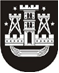 KLAIPĖDOS MIESTO SAVIVALDYBĖS TARYBASPRENDIMASDĖL PINIGINIŲ PREMIJŲ KLAIPĖDOS UNIVERSITETO STUDENTAMS UŽ MIESTUI AKTUALIUS IR PRITAIKOMUOSIUS DARBUS SKYRIMO NUOSTATŲ PATVIRTINIMO2015 m. balandžio 14 d. Nr. T2-59KlaipėdaVadovaudamasi Lietuvos Respublikos vietos savivaldybės įstatymo 16 straipsnio 2 dalies 6 punktu, 50 straipsnio 3 dalimi ir atsižvelgdama į Klaipėdos miesto savivaldybės ir Klaipėdos universiteto sutartį, pasirašytą 2013 m. sausio 28 d., Klaipėdos miesto savivaldybės taryba nusprendžia:1. Patvirtinti Piniginių premijų Klaipėdos universiteto studentams už miestui aktualius ir pritaikomuosius darbus skyrimo nuostatus (pridedama).2. Skelbti šį sprendimą Klaipėdos miesto savivaldybės interneto svetainėje.Savivaldybės meras                 Vytautas Grubliauskas